Job description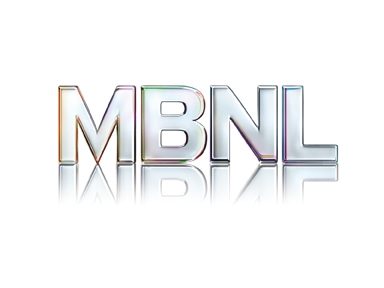 Role title:Principal Network Security Solutions ConsultantPrincipal Network Security Solutions ConsultantPrincipal Network Security Solutions ConsultantPrincipal Network Security Solutions ConsultantPrincipal Network Security Solutions ConsultantPrincipal Network Security Solutions ConsultantPrincipal Network Security Solutions ConsultantVersion number:Version number:1.3Reports to:Head of DesignHead of DesignHead of DesignHead of DesignDirectorate:Directorate:Directorate:Design, Planning and DeploymentDesign, Planning and DeploymentDesign, Planning and DeploymentGGS:14141414Location:Location:Location:AmershamAmershamAmershamOrganisation structure & department profile:Technology Security Solutions provides advisory and consultancy services within a project driven environment to confirm security policy and good security practice is upheld. Security Threats to MBNL systems, data and network elements are identified and risks are managed to achieve optimal level of security in line with the requirements of MBNL and shareholder organisations.
Technology Security Solutions provides advisory and consultancy services within a project driven environment to confirm security policy and good security practice is upheld. Security Threats to MBNL systems, data and network elements are identified and risks are managed to achieve optimal level of security in line with the requirements of MBNL and shareholder organisations.
Technology Security Solutions provides advisory and consultancy services within a project driven environment to confirm security policy and good security practice is upheld. Security Threats to MBNL systems, data and network elements are identified and risks are managed to achieve optimal level of security in line with the requirements of MBNL and shareholder organisations.
Technology Security Solutions provides advisory and consultancy services within a project driven environment to confirm security policy and good security practice is upheld. Security Threats to MBNL systems, data and network elements are identified and risks are managed to achieve optimal level of security in line with the requirements of MBNL and shareholder organisations.
Technology Security Solutions provides advisory and consultancy services within a project driven environment to confirm security policy and good security practice is upheld. Security Threats to MBNL systems, data and network elements are identified and risks are managed to achieve optimal level of security in line with the requirements of MBNL and shareholder organisations.
Technology Security Solutions provides advisory and consultancy services within a project driven environment to confirm security policy and good security practice is upheld. Security Threats to MBNL systems, data and network elements are identified and risks are managed to achieve optimal level of security in line with the requirements of MBNL and shareholder organisations.
Technology Security Solutions provides advisory and consultancy services within a project driven environment to confirm security policy and good security practice is upheld. Security Threats to MBNL systems, data and network elements are identified and risks are managed to achieve optimal level of security in line with the requirements of MBNL and shareholder organisations.
Technology Security Solutions provides advisory and consultancy services within a project driven environment to confirm security policy and good security practice is upheld. Security Threats to MBNL systems, data and network elements are identified and risks are managed to achieve optimal level of security in line with the requirements of MBNL and shareholder organisations.
Technology Security Solutions provides advisory and consultancy services within a project driven environment to confirm security policy and good security practice is upheld. Security Threats to MBNL systems, data and network elements are identified and risks are managed to achieve optimal level of security in line with the requirements of MBNL and shareholder organisations.
Technology Security Solutions provides advisory and consultancy services within a project driven environment to confirm security policy and good security practice is upheld. Security Threats to MBNL systems, data and network elements are identified and risks are managed to achieve optimal level of security in line with the requirements of MBNL and shareholder organisations.
Created by:Director:Created by:HR Partner:Role purpose:Provide advisory and consultancy services within a project driven environment to confirm security policy and good practice is upheld, threats to MBNL Technology systems and data are identified and risks are managed to achieve optimal level of security.
Work closely with designers and developers across Technology, develop and maintain relationships with key Technology areas, shareholders, suppliers and other relevant parts of the business.Provide advisory and consultancy services within a project driven environment to confirm security policy and good practice is upheld, threats to MBNL Technology systems and data are identified and risks are managed to achieve optimal level of security.
Work closely with designers and developers across Technology, develop and maintain relationships with key Technology areas, shareholders, suppliers and other relevant parts of the business.Provide advisory and consultancy services within a project driven environment to confirm security policy and good practice is upheld, threats to MBNL Technology systems and data are identified and risks are managed to achieve optimal level of security.
Work closely with designers and developers across Technology, develop and maintain relationships with key Technology areas, shareholders, suppliers and other relevant parts of the business.Provide advisory and consultancy services within a project driven environment to confirm security policy and good practice is upheld, threats to MBNL Technology systems and data are identified and risks are managed to achieve optimal level of security.
Work closely with designers and developers across Technology, develop and maintain relationships with key Technology areas, shareholders, suppliers and other relevant parts of the business.Provide advisory and consultancy services within a project driven environment to confirm security policy and good practice is upheld, threats to MBNL Technology systems and data are identified and risks are managed to achieve optimal level of security.
Work closely with designers and developers across Technology, develop and maintain relationships with key Technology areas, shareholders, suppliers and other relevant parts of the business.Provide advisory and consultancy services within a project driven environment to confirm security policy and good practice is upheld, threats to MBNL Technology systems and data are identified and risks are managed to achieve optimal level of security.
Work closely with designers and developers across Technology, develop and maintain relationships with key Technology areas, shareholders, suppliers and other relevant parts of the business.Provide advisory and consultancy services within a project driven environment to confirm security policy and good practice is upheld, threats to MBNL Technology systems and data are identified and risks are managed to achieve optimal level of security.
Work closely with designers and developers across Technology, develop and maintain relationships with key Technology areas, shareholders, suppliers and other relevant parts of the business.Provide advisory and consultancy services within a project driven environment to confirm security policy and good practice is upheld, threats to MBNL Technology systems and data are identified and risks are managed to achieve optimal level of security.
Work closely with designers and developers across Technology, develop and maintain relationships with key Technology areas, shareholders, suppliers and other relevant parts of the business.Provide advisory and consultancy services within a project driven environment to confirm security policy and good practice is upheld, threats to MBNL Technology systems and data are identified and risks are managed to achieve optimal level of security.
Work closely with designers and developers across Technology, develop and maintain relationships with key Technology areas, shareholders, suppliers and other relevant parts of the business.Provide advisory and consultancy services within a project driven environment to confirm security policy and good practice is upheld, threats to MBNL Technology systems and data are identified and risks are managed to achieve optimal level of security.
Work closely with designers and developers across Technology, develop and maintain relationships with key Technology areas, shareholders, suppliers and other relevant parts of the business.Key Responsibilities & Accountabilities:(In priority order)Provide Network and Infrastructure Security consultancy across all MBNL managed elements and provide advice for shareholder security teams where appropriate.Maintain early engagement for incoming projects and requestsEnforce Information Security policy and risk-based best practice.Perform security risk assessments throughout the design stages – perform threat analysis, identify vulnerabilities, propose efficient solutions aimed at reducing risk to the optimal level acceptable by MBNL and the shareholders.Review Solution Designs and perform security analysis and approval.Build and maintain strong relationships with MBNL teams, drive Information Security awareness, in order to embed Information Security in the corporate culture. Provide Network and Infrastructure Security consultancy across all MBNL managed elements and provide advice for shareholder security teams where appropriate.Maintain early engagement for incoming projects and requestsEnforce Information Security policy and risk-based best practice.Perform security risk assessments throughout the design stages – perform threat analysis, identify vulnerabilities, propose efficient solutions aimed at reducing risk to the optimal level acceptable by MBNL and the shareholders.Review Solution Designs and perform security analysis and approval.Build and maintain strong relationships with MBNL teams, drive Information Security awareness, in order to embed Information Security in the corporate culture. Provide Network and Infrastructure Security consultancy across all MBNL managed elements and provide advice for shareholder security teams where appropriate.Maintain early engagement for incoming projects and requestsEnforce Information Security policy and risk-based best practice.Perform security risk assessments throughout the design stages – perform threat analysis, identify vulnerabilities, propose efficient solutions aimed at reducing risk to the optimal level acceptable by MBNL and the shareholders.Review Solution Designs and perform security analysis and approval.Build and maintain strong relationships with MBNL teams, drive Information Security awareness, in order to embed Information Security in the corporate culture. Provide Network and Infrastructure Security consultancy across all MBNL managed elements and provide advice for shareholder security teams where appropriate.Maintain early engagement for incoming projects and requestsEnforce Information Security policy and risk-based best practice.Perform security risk assessments throughout the design stages – perform threat analysis, identify vulnerabilities, propose efficient solutions aimed at reducing risk to the optimal level acceptable by MBNL and the shareholders.Review Solution Designs and perform security analysis and approval.Build and maintain strong relationships with MBNL teams, drive Information Security awareness, in order to embed Information Security in the corporate culture. Provide Network and Infrastructure Security consultancy across all MBNL managed elements and provide advice for shareholder security teams where appropriate.Maintain early engagement for incoming projects and requestsEnforce Information Security policy and risk-based best practice.Perform security risk assessments throughout the design stages – perform threat analysis, identify vulnerabilities, propose efficient solutions aimed at reducing risk to the optimal level acceptable by MBNL and the shareholders.Review Solution Designs and perform security analysis and approval.Build and maintain strong relationships with MBNL teams, drive Information Security awareness, in order to embed Information Security in the corporate culture. Provide Network and Infrastructure Security consultancy across all MBNL managed elements and provide advice for shareholder security teams where appropriate.Maintain early engagement for incoming projects and requestsEnforce Information Security policy and risk-based best practice.Perform security risk assessments throughout the design stages – perform threat analysis, identify vulnerabilities, propose efficient solutions aimed at reducing risk to the optimal level acceptable by MBNL and the shareholders.Review Solution Designs and perform security analysis and approval.Build and maintain strong relationships with MBNL teams, drive Information Security awareness, in order to embed Information Security in the corporate culture. Provide Network and Infrastructure Security consultancy across all MBNL managed elements and provide advice for shareholder security teams where appropriate.Maintain early engagement for incoming projects and requestsEnforce Information Security policy and risk-based best practice.Perform security risk assessments throughout the design stages – perform threat analysis, identify vulnerabilities, propose efficient solutions aimed at reducing risk to the optimal level acceptable by MBNL and the shareholders.Review Solution Designs and perform security analysis and approval.Build and maintain strong relationships with MBNL teams, drive Information Security awareness, in order to embed Information Security in the corporate culture. Provide Network and Infrastructure Security consultancy across all MBNL managed elements and provide advice for shareholder security teams where appropriate.Maintain early engagement for incoming projects and requestsEnforce Information Security policy and risk-based best practice.Perform security risk assessments throughout the design stages – perform threat analysis, identify vulnerabilities, propose efficient solutions aimed at reducing risk to the optimal level acceptable by MBNL and the shareholders.Review Solution Designs and perform security analysis and approval.Build and maintain strong relationships with MBNL teams, drive Information Security awareness, in order to embed Information Security in the corporate culture. Provide Network and Infrastructure Security consultancy across all MBNL managed elements and provide advice for shareholder security teams where appropriate.Maintain early engagement for incoming projects and requestsEnforce Information Security policy and risk-based best practice.Perform security risk assessments throughout the design stages – perform threat analysis, identify vulnerabilities, propose efficient solutions aimed at reducing risk to the optimal level acceptable by MBNL and the shareholders.Review Solution Designs and perform security analysis and approval.Build and maintain strong relationships with MBNL teams, drive Information Security awareness, in order to embed Information Security in the corporate culture. Provide Network and Infrastructure Security consultancy across all MBNL managed elements and provide advice for shareholder security teams where appropriate.Maintain early engagement for incoming projects and requestsEnforce Information Security policy and risk-based best practice.Perform security risk assessments throughout the design stages – perform threat analysis, identify vulnerabilities, propose efficient solutions aimed at reducing risk to the optimal level acceptable by MBNL and the shareholders.Review Solution Designs and perform security analysis and approval.Build and maintain strong relationships with MBNL teams, drive Information Security awareness, in order to embed Information Security in the corporate culture. Key Challenges:(in priority order)Managing across a diverse user group and multiple business units and 3rd party suppliersManaging across a diverse system and application environment across multiple infrastructuresManaging demarcations of responsibility across a wide range of organisations including shareholders and suppliers.Managing across a diverse user group and multiple business units and 3rd party suppliersManaging across a diverse system and application environment across multiple infrastructuresManaging demarcations of responsibility across a wide range of organisations including shareholders and suppliers.Managing across a diverse user group and multiple business units and 3rd party suppliersManaging across a diverse system and application environment across multiple infrastructuresManaging demarcations of responsibility across a wide range of organisations including shareholders and suppliers.Managing across a diverse user group and multiple business units and 3rd party suppliersManaging across a diverse system and application environment across multiple infrastructuresManaging demarcations of responsibility across a wide range of organisations including shareholders and suppliers.Managing across a diverse user group and multiple business units and 3rd party suppliersManaging across a diverse system and application environment across multiple infrastructuresManaging demarcations of responsibility across a wide range of organisations including shareholders and suppliers.Managing across a diverse user group and multiple business units and 3rd party suppliersManaging across a diverse system and application environment across multiple infrastructuresManaging demarcations of responsibility across a wide range of organisations including shareholders and suppliers.Managing across a diverse user group and multiple business units and 3rd party suppliersManaging across a diverse system and application environment across multiple infrastructuresManaging demarcations of responsibility across a wide range of organisations including shareholders and suppliers.Managing across a diverse user group and multiple business units and 3rd party suppliersManaging across a diverse system and application environment across multiple infrastructuresManaging demarcations of responsibility across a wide range of organisations including shareholders and suppliers.Managing across a diverse user group and multiple business units and 3rd party suppliersManaging across a diverse system and application environment across multiple infrastructuresManaging demarcations of responsibility across a wide range of organisations including shareholders and suppliers.Managing across a diverse user group and multiple business units and 3rd party suppliersManaging across a diverse system and application environment across multiple infrastructuresManaging demarcations of responsibility across a wide range of organisations including shareholders and suppliers.People Management:Line Manager?Line Manager?Line Manager?Line Manager?Line Manager?Line Manager?Line Manager?NoNoNoPeople Management:Virtual (project) Manager of people?Virtual (project) Manager of people?Virtual (project) Manager of people?Virtual (project) Manager of people?Virtual (project) Manager of people?Virtual (project) Manager of people?Virtual (project) Manager of people?NoNoNoPeople Management:Responsible for:allocation of work (task based)setting direction (objective based)performance managementrecruitmentabsence managementResponsible for:allocation of work (task based)setting direction (objective based)performance managementrecruitmentabsence managementResponsible for:allocation of work (task based)setting direction (objective based)performance managementrecruitmentabsence managementResponsible for:allocation of work (task based)setting direction (objective based)performance managementrecruitmentabsence managementResponsible for:allocation of work (task based)setting direction (objective based)performance managementrecruitmentabsence managementResponsible for:allocation of work (task based)setting direction (objective based)performance managementrecruitmentabsence managementResponsible for:allocation of work (task based)setting direction (objective based)performance managementrecruitmentabsence managementNoNoNoNoNoNoNoNoNoNoNoNoNoNoNoPeople Management:No of direct reports:No of direct reports:No of direct reports:No of direct reports:No of direct reports:No of direct reports:No of direct reports:000People Management:Overall team size (headcount):Overall team size (headcount):Overall team size (headcount):Overall team size (headcount):Overall team size (headcount):Overall team size (headcount):Overall team size (headcount):888Other People Mgt comments:Strong technical and consultancy skills requiredStrong technical and consultancy skills requiredStrong technical and consultancy skills requiredStrong technical and consultancy skills requiredStrong technical and consultancy skills requiredStrong technical and consultancy skills requiredStrong technical and consultancy skills requiredStrong technical and consultancy skills requiredStrong technical and consultancy skills requiredStrong technical and consultancy skills requiredFinancial:Budget managerBudget managerBudget managerNoNoFinancial:OPEX responsibilityOPEX responsibilityOPEX responsibility££n/an/an/an/an/aFinancial:CAPEX responsibilityCAPEX responsibilityCAPEX responsibility££n/an/an/an/an/aFinancial:P&L responsibilityP&L responsibilityP&L responsibility££n/an/an/an/an/aOther Financial Impact comments:Key Relationships:(level, nature & purpose)Within MBNL Organisation:Level - Heads of DPD, SMEs, Programme ManagementNature - Strategic, Facilitative, Influencing and InformativePurpose – Adopting a security centric mindset to all elements of MBNL Delivery.Across Shareholder Organisations: Level - Heads of Department, SMEsNature - Strategic, Facilitative, Influencing and NegotiatingPurpose – Adopting a security centric mindset to all elements of MBNL Delivery.External SuppliersLevel – Heads of DepartmentNature - Strategic, Facilitative, Influencing and NegotiatingPurpose – Adopting a security centric mindset to all elements of MBNL delivery.Key skills required:Influencing, negotiating and supportingEnsuring the security is designed and developed appropriatelyEnsuring security is part of the business units thinking and it is supported as part of the design and development process. Within MBNL Organisation:Level - Heads of DPD, SMEs, Programme ManagementNature - Strategic, Facilitative, Influencing and InformativePurpose – Adopting a security centric mindset to all elements of MBNL Delivery.Across Shareholder Organisations: Level - Heads of Department, SMEsNature - Strategic, Facilitative, Influencing and NegotiatingPurpose – Adopting a security centric mindset to all elements of MBNL Delivery.External SuppliersLevel – Heads of DepartmentNature - Strategic, Facilitative, Influencing and NegotiatingPurpose – Adopting a security centric mindset to all elements of MBNL delivery.Key skills required:Influencing, negotiating and supportingEnsuring the security is designed and developed appropriatelyEnsuring security is part of the business units thinking and it is supported as part of the design and development process. Within MBNL Organisation:Level - Heads of DPD, SMEs, Programme ManagementNature - Strategic, Facilitative, Influencing and InformativePurpose – Adopting a security centric mindset to all elements of MBNL Delivery.Across Shareholder Organisations: Level - Heads of Department, SMEsNature - Strategic, Facilitative, Influencing and NegotiatingPurpose – Adopting a security centric mindset to all elements of MBNL Delivery.External SuppliersLevel – Heads of DepartmentNature - Strategic, Facilitative, Influencing and NegotiatingPurpose – Adopting a security centric mindset to all elements of MBNL delivery.Key skills required:Influencing, negotiating and supportingEnsuring the security is designed and developed appropriatelyEnsuring security is part of the business units thinking and it is supported as part of the design and development process. Within MBNL Organisation:Level - Heads of DPD, SMEs, Programme ManagementNature - Strategic, Facilitative, Influencing and InformativePurpose – Adopting a security centric mindset to all elements of MBNL Delivery.Across Shareholder Organisations: Level - Heads of Department, SMEsNature - Strategic, Facilitative, Influencing and NegotiatingPurpose – Adopting a security centric mindset to all elements of MBNL Delivery.External SuppliersLevel – Heads of DepartmentNature - Strategic, Facilitative, Influencing and NegotiatingPurpose – Adopting a security centric mindset to all elements of MBNL delivery.Key skills required:Influencing, negotiating and supportingEnsuring the security is designed and developed appropriatelyEnsuring security is part of the business units thinking and it is supported as part of the design and development process. Within MBNL Organisation:Level - Heads of DPD, SMEs, Programme ManagementNature - Strategic, Facilitative, Influencing and InformativePurpose – Adopting a security centric mindset to all elements of MBNL Delivery.Across Shareholder Organisations: Level - Heads of Department, SMEsNature - Strategic, Facilitative, Influencing and NegotiatingPurpose – Adopting a security centric mindset to all elements of MBNL Delivery.External SuppliersLevel – Heads of DepartmentNature - Strategic, Facilitative, Influencing and NegotiatingPurpose – Adopting a security centric mindset to all elements of MBNL delivery.Key skills required:Influencing, negotiating and supportingEnsuring the security is designed and developed appropriatelyEnsuring security is part of the business units thinking and it is supported as part of the design and development process. Within MBNL Organisation:Level - Heads of DPD, SMEs, Programme ManagementNature - Strategic, Facilitative, Influencing and InformativePurpose – Adopting a security centric mindset to all elements of MBNL Delivery.Across Shareholder Organisations: Level - Heads of Department, SMEsNature - Strategic, Facilitative, Influencing and NegotiatingPurpose – Adopting a security centric mindset to all elements of MBNL Delivery.External SuppliersLevel – Heads of DepartmentNature - Strategic, Facilitative, Influencing and NegotiatingPurpose – Adopting a security centric mindset to all elements of MBNL delivery.Key skills required:Influencing, negotiating and supportingEnsuring the security is designed and developed appropriatelyEnsuring security is part of the business units thinking and it is supported as part of the design and development process. Within MBNL Organisation:Level - Heads of DPD, SMEs, Programme ManagementNature - Strategic, Facilitative, Influencing and InformativePurpose – Adopting a security centric mindset to all elements of MBNL Delivery.Across Shareholder Organisations: Level - Heads of Department, SMEsNature - Strategic, Facilitative, Influencing and NegotiatingPurpose – Adopting a security centric mindset to all elements of MBNL Delivery.External SuppliersLevel – Heads of DepartmentNature - Strategic, Facilitative, Influencing and NegotiatingPurpose – Adopting a security centric mindset to all elements of MBNL delivery.Key skills required:Influencing, negotiating and supportingEnsuring the security is designed and developed appropriatelyEnsuring security is part of the business units thinking and it is supported as part of the design and development process. Within MBNL Organisation:Level - Heads of DPD, SMEs, Programme ManagementNature - Strategic, Facilitative, Influencing and InformativePurpose – Adopting a security centric mindset to all elements of MBNL Delivery.Across Shareholder Organisations: Level - Heads of Department, SMEsNature - Strategic, Facilitative, Influencing and NegotiatingPurpose – Adopting a security centric mindset to all elements of MBNL Delivery.External SuppliersLevel – Heads of DepartmentNature - Strategic, Facilitative, Influencing and NegotiatingPurpose – Adopting a security centric mindset to all elements of MBNL delivery.Key skills required:Influencing, negotiating and supportingEnsuring the security is designed and developed appropriatelyEnsuring security is part of the business units thinking and it is supported as part of the design and development process. Within MBNL Organisation:Level - Heads of DPD, SMEs, Programme ManagementNature - Strategic, Facilitative, Influencing and InformativePurpose – Adopting a security centric mindset to all elements of MBNL Delivery.Across Shareholder Organisations: Level - Heads of Department, SMEsNature - Strategic, Facilitative, Influencing and NegotiatingPurpose – Adopting a security centric mindset to all elements of MBNL Delivery.External SuppliersLevel – Heads of DepartmentNature - Strategic, Facilitative, Influencing and NegotiatingPurpose – Adopting a security centric mindset to all elements of MBNL delivery.Key skills required:Influencing, negotiating and supportingEnsuring the security is designed and developed appropriatelyEnsuring security is part of the business units thinking and it is supported as part of the design and development process. Within MBNL Organisation:Level - Heads of DPD, SMEs, Programme ManagementNature - Strategic, Facilitative, Influencing and InformativePurpose – Adopting a security centric mindset to all elements of MBNL Delivery.Across Shareholder Organisations: Level - Heads of Department, SMEsNature - Strategic, Facilitative, Influencing and NegotiatingPurpose – Adopting a security centric mindset to all elements of MBNL Delivery.External SuppliersLevel – Heads of DepartmentNature - Strategic, Facilitative, Influencing and NegotiatingPurpose – Adopting a security centric mindset to all elements of MBNL delivery.Key skills required:Influencing, negotiating and supportingEnsuring the security is designed and developed appropriatelyEnsuring security is part of the business units thinking and it is supported as part of the design and development process. Other key relationship comments:Act as an Ambassador both for MBNL and the shareholder organisations.Other key relationship comments:Act as an Ambassador both for MBNL and the shareholder organisations.Other key relationship comments:Act as an Ambassador both for MBNL and the shareholder organisations.Other key relationship comments:Act as an Ambassador both for MBNL and the shareholder organisations.Other key relationship comments:Act as an Ambassador both for MBNL and the shareholder organisations.Other key relationship comments:Act as an Ambassador both for MBNL and the shareholder organisations.Other key relationship comments:Act as an Ambassador both for MBNL and the shareholder organisations.Other key relationship comments:Act as an Ambassador both for MBNL and the shareholder organisations.Other key relationship comments:Act as an Ambassador both for MBNL and the shareholder organisations.Other key relationship comments:Act as an Ambassador both for MBNL and the shareholder organisations.Key MBNL behavioursShine:  Be an ambassador for MBNL.  Be courageous and resilient.  Grow and stretch yourself, rise to the challengeCollaborate:  Be positive. Actively seek others out and build effective relationships.  Have open, honest & transparent conversationsDeliver:  Create a plan, regularly review and measure against that plan.  Have a can-do attitude, learn from your experienceLead:  Create, innovate and inspire.  Challenge the norm and bring people on the journeyShine:  Be an ambassador for MBNL.  Be courageous and resilient.  Grow and stretch yourself, rise to the challengeCollaborate:  Be positive. Actively seek others out and build effective relationships.  Have open, honest & transparent conversationsDeliver:  Create a plan, regularly review and measure against that plan.  Have a can-do attitude, learn from your experienceLead:  Create, innovate and inspire.  Challenge the norm and bring people on the journeyShine:  Be an ambassador for MBNL.  Be courageous and resilient.  Grow and stretch yourself, rise to the challengeCollaborate:  Be positive. Actively seek others out and build effective relationships.  Have open, honest & transparent conversationsDeliver:  Create a plan, regularly review and measure against that plan.  Have a can-do attitude, learn from your experienceLead:  Create, innovate and inspire.  Challenge the norm and bring people on the journeyShine:  Be an ambassador for MBNL.  Be courageous and resilient.  Grow and stretch yourself, rise to the challengeCollaborate:  Be positive. Actively seek others out and build effective relationships.  Have open, honest & transparent conversationsDeliver:  Create a plan, regularly review and measure against that plan.  Have a can-do attitude, learn from your experienceLead:  Create, innovate and inspire.  Challenge the norm and bring people on the journeyShine:  Be an ambassador for MBNL.  Be courageous and resilient.  Grow and stretch yourself, rise to the challengeCollaborate:  Be positive. Actively seek others out and build effective relationships.  Have open, honest & transparent conversationsDeliver:  Create a plan, regularly review and measure against that plan.  Have a can-do attitude, learn from your experienceLead:  Create, innovate and inspire.  Challenge the norm and bring people on the journeyShine:  Be an ambassador for MBNL.  Be courageous and resilient.  Grow and stretch yourself, rise to the challengeCollaborate:  Be positive. Actively seek others out and build effective relationships.  Have open, honest & transparent conversationsDeliver:  Create a plan, regularly review and measure against that plan.  Have a can-do attitude, learn from your experienceLead:  Create, innovate and inspire.  Challenge the norm and bring people on the journeyShine:  Be an ambassador for MBNL.  Be courageous and resilient.  Grow and stretch yourself, rise to the challengeCollaborate:  Be positive. Actively seek others out and build effective relationships.  Have open, honest & transparent conversationsDeliver:  Create a plan, regularly review and measure against that plan.  Have a can-do attitude, learn from your experienceLead:  Create, innovate and inspire.  Challenge the norm and bring people on the journeyShine:  Be an ambassador for MBNL.  Be courageous and resilient.  Grow and stretch yourself, rise to the challengeCollaborate:  Be positive. Actively seek others out and build effective relationships.  Have open, honest & transparent conversationsDeliver:  Create a plan, regularly review and measure against that plan.  Have a can-do attitude, learn from your experienceLead:  Create, innovate and inspire.  Challenge the norm and bring people on the journeyShine:  Be an ambassador for MBNL.  Be courageous and resilient.  Grow and stretch yourself, rise to the challengeCollaborate:  Be positive. Actively seek others out and build effective relationships.  Have open, honest & transparent conversationsDeliver:  Create a plan, regularly review and measure against that plan.  Have a can-do attitude, learn from your experienceLead:  Create, innovate and inspire.  Challenge the norm and bring people on the journeyShine:  Be an ambassador for MBNL.  Be courageous and resilient.  Grow and stretch yourself, rise to the challengeCollaborate:  Be positive. Actively seek others out and build effective relationships.  Have open, honest & transparent conversationsDeliver:  Create a plan, regularly review and measure against that plan.  Have a can-do attitude, learn from your experienceLead:  Create, innovate and inspire.  Challenge the norm and bring people on the journeyCritical Knowledge & Experience (non time related):professional / technicalprofessional qualifications or equivalent; technical skillsprofessional / technicalprofessional qualifications or equivalent; technical skillsprofessional / technicalprofessional qualifications or equivalent; technical skillsprofessional / technicalprofessional qualifications or equivalent; technical skillsprofessional / technicalprofessional qualifications or equivalent; technical skillsprofessional / technicalprofessional qualifications or equivalent; technical skillsprofessional / technicalprofessional qualifications or equivalent; technical skillsprofessional / technicalprofessional qualifications or equivalent; technical skillsprofessional / technicalprofessional qualifications or equivalent; technical skillsprofessional / technicalprofessional qualifications or equivalent; technical skillsCritical Knowledge & Experience (non time related):must have:must have:Excellent communication skills – written and verbalAbility to prioritise work based on importanceUnderstanding of technology environments of large enterprises and TechnologyExperience and understanding of all domains of Information Security.Knowledge and experience of Risk Management frameworks, PCI and IS027001.Ability to translate technical issues in business impact termsKnowledge of securing infrastructure, hardware, software and data control. Excellent communication skills – written and verbalAbility to prioritise work based on importanceUnderstanding of technology environments of large enterprises and TechnologyExperience and understanding of all domains of Information Security.Knowledge and experience of Risk Management frameworks, PCI and IS027001.Ability to translate technical issues in business impact termsKnowledge of securing infrastructure, hardware, software and data control. Excellent communication skills – written and verbalAbility to prioritise work based on importanceUnderstanding of technology environments of large enterprises and TechnologyExperience and understanding of all domains of Information Security.Knowledge and experience of Risk Management frameworks, PCI and IS027001.Ability to translate technical issues in business impact termsKnowledge of securing infrastructure, hardware, software and data control. Excellent communication skills – written and verbalAbility to prioritise work based on importanceUnderstanding of technology environments of large enterprises and TechnologyExperience and understanding of all domains of Information Security.Knowledge and experience of Risk Management frameworks, PCI and IS027001.Ability to translate technical issues in business impact termsKnowledge of securing infrastructure, hardware, software and data control. Excellent communication skills – written and verbalAbility to prioritise work based on importanceUnderstanding of technology environments of large enterprises and TechnologyExperience and understanding of all domains of Information Security.Knowledge and experience of Risk Management frameworks, PCI and IS027001.Ability to translate technical issues in business impact termsKnowledge of securing infrastructure, hardware, software and data control. Excellent communication skills – written and verbalAbility to prioritise work based on importanceUnderstanding of technology environments of large enterprises and TechnologyExperience and understanding of all domains of Information Security.Knowledge and experience of Risk Management frameworks, PCI and IS027001.Ability to translate technical issues in business impact termsKnowledge of securing infrastructure, hardware, software and data control. Excellent communication skills – written and verbalAbility to prioritise work based on importanceUnderstanding of technology environments of large enterprises and TechnologyExperience and understanding of all domains of Information Security.Knowledge and experience of Risk Management frameworks, PCI and IS027001.Ability to translate technical issues in business impact termsKnowledge of securing infrastructure, hardware, software and data control. Excellent communication skills – written and verbalAbility to prioritise work based on importanceUnderstanding of technology environments of large enterprises and TechnologyExperience and understanding of all domains of Information Security.Knowledge and experience of Risk Management frameworks, PCI and IS027001.Ability to translate technical issues in business impact termsKnowledge of securing infrastructure, hardware, software and data control. Critical Knowledge & Experience (non time related):nice to have:nice to have:Degree in Information Security, Risk Management or relevant disciplineIndustry qualification (i.e CISSP, CISM)Degree in Information Security, Risk Management or relevant disciplineIndustry qualification (i.e CISSP, CISM)Degree in Information Security, Risk Management or relevant disciplineIndustry qualification (i.e CISSP, CISM)Degree in Information Security, Risk Management or relevant disciplineIndustry qualification (i.e CISSP, CISM)Degree in Information Security, Risk Management or relevant disciplineIndustry qualification (i.e CISSP, CISM)Degree in Information Security, Risk Management or relevant disciplineIndustry qualification (i.e CISSP, CISM)Degree in Information Security, Risk Management or relevant disciplineIndustry qualification (i.e CISSP, CISM)Degree in Information Security, Risk Management or relevant disciplineIndustry qualification (i.e CISSP, CISM)Critical Knowledge & Experience (non time related):business / contextinternal company knowledge (policies; procedures; strategies); industry background; knowledge of external marketbusiness / contextinternal company knowledge (policies; procedures; strategies); industry background; knowledge of external marketbusiness / contextinternal company knowledge (policies; procedures; strategies); industry background; knowledge of external marketbusiness / contextinternal company knowledge (policies; procedures; strategies); industry background; knowledge of external marketbusiness / contextinternal company knowledge (policies; procedures; strategies); industry background; knowledge of external marketbusiness / contextinternal company knowledge (policies; procedures; strategies); industry background; knowledge of external marketbusiness / contextinternal company knowledge (policies; procedures; strategies); industry background; knowledge of external marketbusiness / contextinternal company knowledge (policies; procedures; strategies); industry background; knowledge of external marketbusiness / contextinternal company knowledge (policies; procedures; strategies); industry background; knowledge of external marketbusiness / contextinternal company knowledge (policies; procedures; strategies); industry background; knowledge of external marketCritical Knowledge & Experience (non time related):must have:must have:Knowledge of roadmap development and project deliveryGood understanding of company strategyKnowledge of roadmap development and project deliveryGood understanding of company strategyKnowledge of roadmap development and project deliveryGood understanding of company strategyKnowledge of roadmap development and project deliveryGood understanding of company strategyKnowledge of roadmap development and project deliveryGood understanding of company strategyKnowledge of roadmap development and project deliveryGood understanding of company strategyKnowledge of roadmap development and project deliveryGood understanding of company strategyKnowledge of roadmap development and project deliveryGood understanding of company strategyCritical Knowledge & Experience (non time related):nice to have:nice to have:Strong understanding of the Telecommunications industry Strong understanding of the Telecommunications industry Strong understanding of the Telecommunications industry Strong understanding of the Telecommunications industry Strong understanding of the Telecommunications industry Strong understanding of the Telecommunications industry Strong understanding of the Telecommunications industry Strong understanding of the Telecommunications industry Any other comments:Good consultancy skills required Open to candidates with proven experience in the industryOpen to talented candidates wishing to develop in one of the most varied and interesting roles in our company.Amersham based with frequent travel to Shareholder and supplier offices in the UK.Good consultancy skills required Open to candidates with proven experience in the industryOpen to talented candidates wishing to develop in one of the most varied and interesting roles in our company.Amersham based with frequent travel to Shareholder and supplier offices in the UK.Good consultancy skills required Open to candidates with proven experience in the industryOpen to talented candidates wishing to develop in one of the most varied and interesting roles in our company.Amersham based with frequent travel to Shareholder and supplier offices in the UK.Good consultancy skills required Open to candidates with proven experience in the industryOpen to talented candidates wishing to develop in one of the most varied and interesting roles in our company.Amersham based with frequent travel to Shareholder and supplier offices in the UK.Good consultancy skills required Open to candidates with proven experience in the industryOpen to talented candidates wishing to develop in one of the most varied and interesting roles in our company.Amersham based with frequent travel to Shareholder and supplier offices in the UK.Good consultancy skills required Open to candidates with proven experience in the industryOpen to talented candidates wishing to develop in one of the most varied and interesting roles in our company.Amersham based with frequent travel to Shareholder and supplier offices in the UK.Good consultancy skills required Open to candidates with proven experience in the industryOpen to talented candidates wishing to develop in one of the most varied and interesting roles in our company.Amersham based with frequent travel to Shareholder and supplier offices in the UK.Good consultancy skills required Open to candidates with proven experience in the industryOpen to talented candidates wishing to develop in one of the most varied and interesting roles in our company.Amersham based with frequent travel to Shareholder and supplier offices in the UK.Good consultancy skills required Open to candidates with proven experience in the industryOpen to talented candidates wishing to develop in one of the most varied and interesting roles in our company.Amersham based with frequent travel to Shareholder and supplier offices in the UK.Good consultancy skills required Open to candidates with proven experience in the industryOpen to talented candidates wishing to develop in one of the most varied and interesting roles in our company.Amersham based with frequent travel to Shareholder and supplier offices in the UK.